Estamos realizando una encuesta para conocer su opinión ciudadana con respecto a la calidad y la atención del servicio de Espacio público y Paisaje ofrecido por el Instituto Distrital de Patrimonio – IDPC. Recuerde que sus respuestas son voluntarias, confidenciales y se utilizarán con fines estadísticos para mejorar el servicio. 1. ¿Cómo califica la calidad de la prestación del servicio ofrecido por la entidad?Califique los siguientes aspectos del servidor público que lo atendió.¿Se siente satisfecho con la respuesta a su requerimiento?Ahora, permítanos conocerle un poco mejorNombre completo: _________________________________________________________________ Correo electrónico: _________________________________________________________________ Localidad: ________________________________________________________________________Las respuestas a las siguientes preguntas son facultativas por tratarse de datos sensibles: En los términos de la Ley 1581 de 2012, manifiesto expresamente que autorizo, de manera libre, previa y voluntaria, al Instituto Distrital de Patrimonio Cultural a dar el tratamiento de los datos suministrados por mí,  a través de este formulario, así como de los datos sensibles, de acuerdo con las Políticas de Tratamiento y Protección de Datos Personales del IDPC publicadas en el siguiente enlace https://idpc.gov.co/politica-de-proteccion-de-datos-personales.Sí ___   No___Gracias por ayudarnos a mejorarMuy Malo 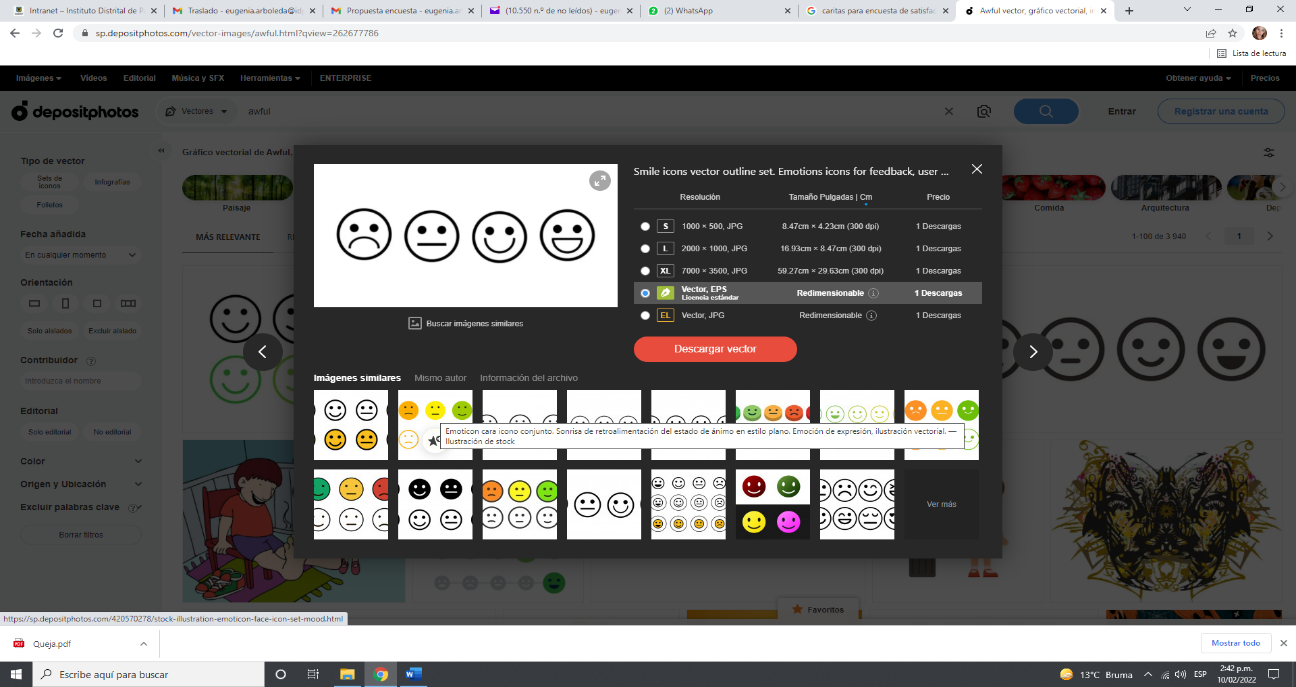 Malo 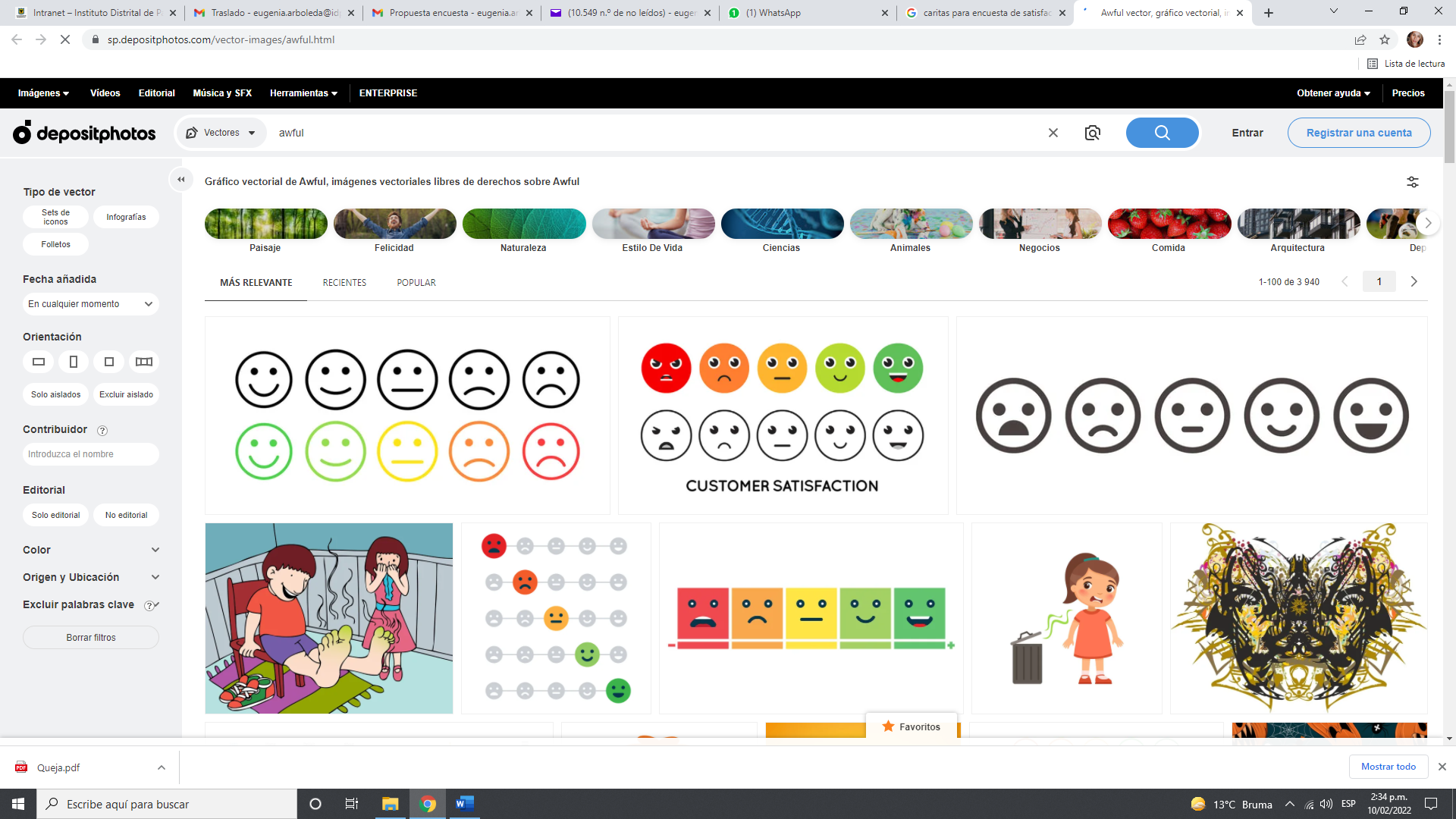 Regular  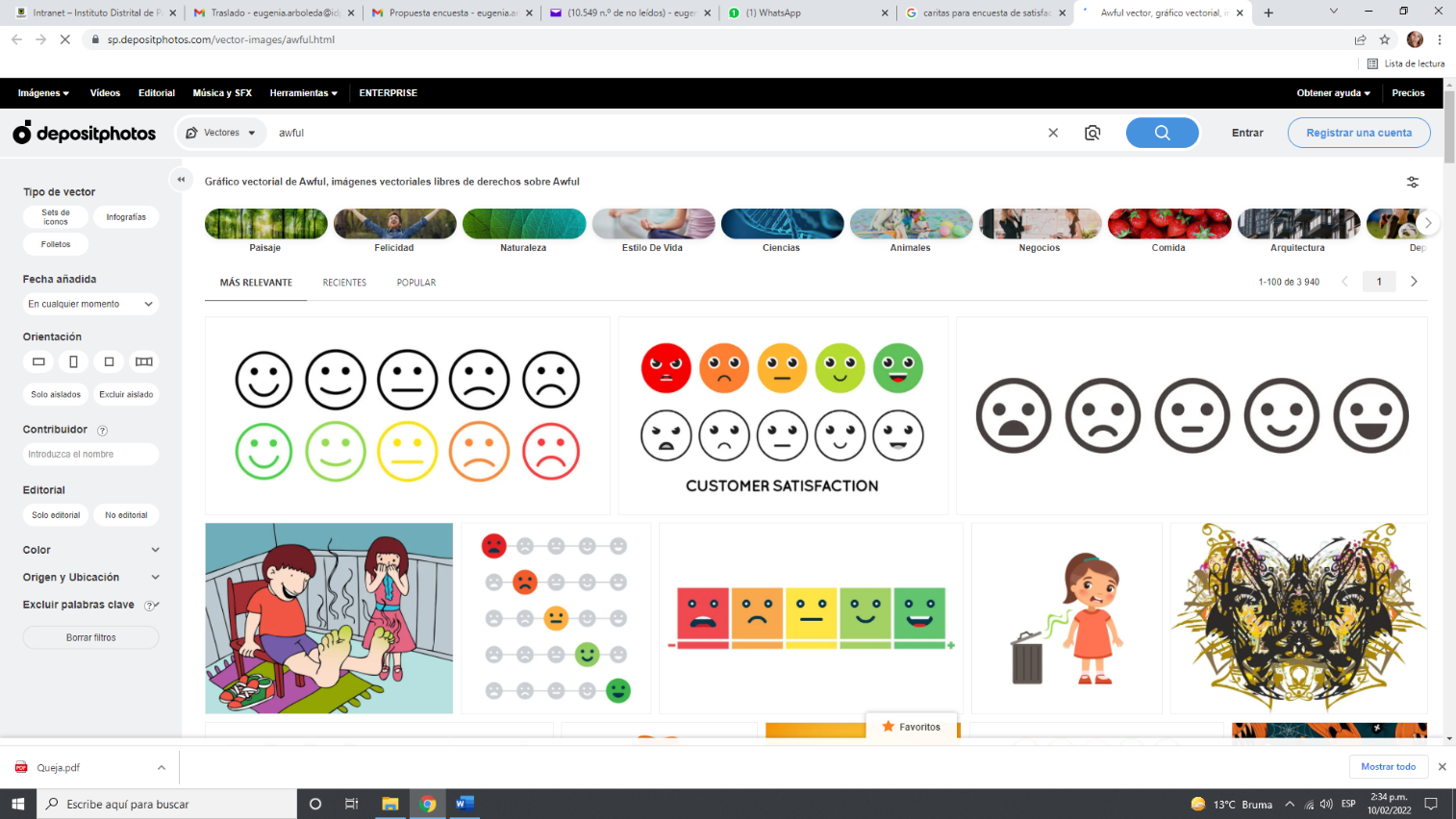 Bueno 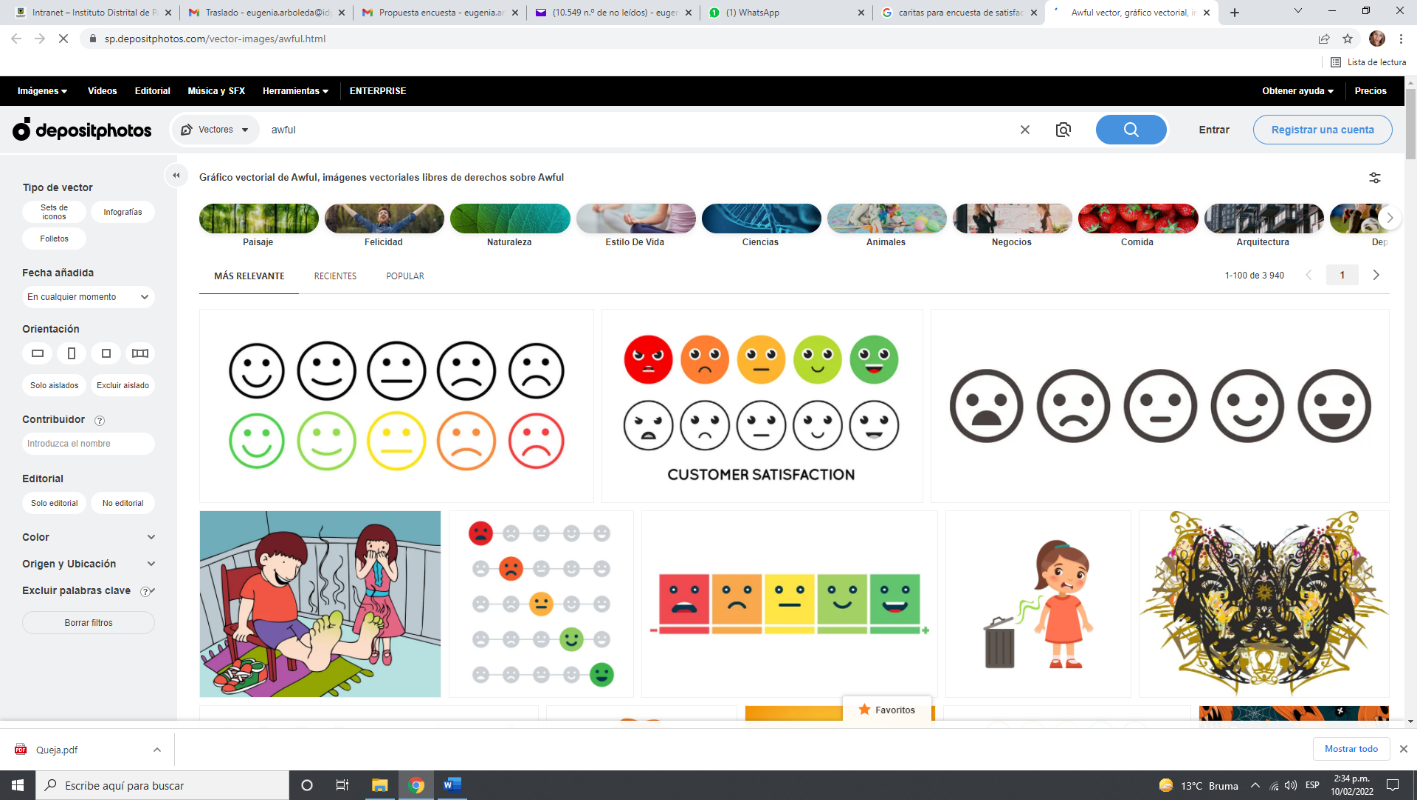 Excelente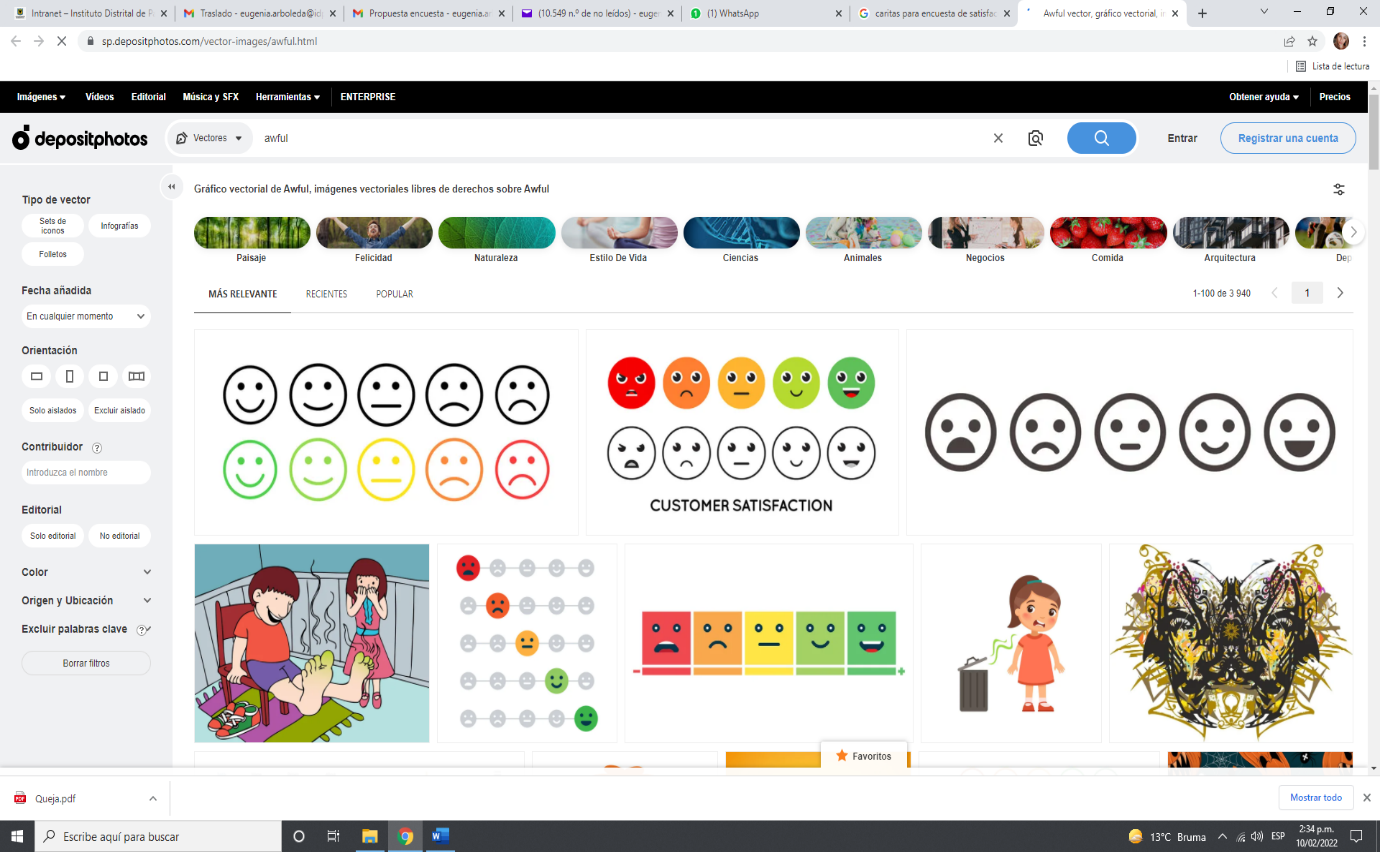 Muy MaloMaloRegularBuenoExcelenteManejo de la información          (clara, precisa y adecuada)Lenguaje claro y sencilloClaridad de los requisitosAmabilidadPuntualidadRespetoCumplimiento de horarios de atención1SI2NO¿Por qué?Mi grupo etarioMi grupo etarioMi géneroMi géneroPertenezco al siguiente grupo étnicoPertenezco al siguiente grupo étnicoPertenezco a la siguiente poblaciónPertenezco a la siguiente poblaciónTengo la siguiente discapacidadTengo la siguiente discapacidadPrimera infancia (0 a 6 años)FemeninoNegro-Afro-PalenqueroVíctima del conflicto armadoFísicaInfancia (7 a 12 años)MasculinoGitano-RromComunidades rurales y campesinasCognitivaAdolescencia (13 a 18 años)TransgéneroRaizalMujeresPsicosocialJuventud (19 a 28 años)Otro, ¿cuál? ____________Indígena ¿cuál? ____________LGBTIMúltipleAdultez (29 a 59 años)NingunoOtra, ¿cuál?___________________NingunaPersona mayor (60 o más)Ninguna